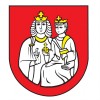 OBEC ĽUBOTICEObecný úrad v Ľuboticiach, Čsl. letcov 2, 080 06  ĽuboticeOHLASOVACIA  POVINNOSŤk  poplatku za komunálne odpady a drobné stavebné odpadyna rok ...............podľa Všeobecne záväzného nariadenia o miestnych daniach a poplatku  za  komunálne odpadya drobné stavebné odpady pre fyzické osobyMeno a priezvisko vlastníka  nehnuteľnosti: …......................................................................Meno a priezvisko nájomcu nehnuteľnosti: …........................................................................                            Adresa:		                  	............................................................................................Rodné číslo:                                  	............................................................................................Prisťahovaný/á do obce od:      	............................................................................................Počet osôb:                         		…........................................................................................  P. č.        Meno                   Priezvisko                                                Dátum narodenia                l. ....................................................................................................................................................2. ...................................................................................................................................................3. ...................................................................................................................................................4. ...................................................................................................................................................5. ...................................................................................................................................................6. ...................................................................................................................................................   Ohlasovateľ svojím podpisom potvrdzuje, že všetky uvedené údaje sú pravdivé a zodpovedá za prípadné škody, ktoré vzniknú uvedením nepravdivých alebo neúplných údajov.     Podpis vyjadruje súhlas so spracovaním osobných údajov.Dátum ............................                                                                                     .....................................................                                                                                                                                     podpis ohlasovateľa